Menus du 27/06/2022 au LUNDIRadis beurre et carottes râpées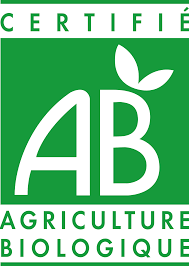 Cordon blé soja (Elem) poulet rôti (Mater)Brocolis et pomme de terre vapeur persilléesSaint-MorêtLiégeois chocolat  (Elem.)Nectarine (Mater)MARDIConcombre vinaigrette et tabouléLasagne bolognaise SamosCompote de pomme ananas(Elem) Abricot(Mater)JEUDIMacédoine mayonnaise et BetteravesSteak haché au jus, ratatouille  et patesYaourt aromatisé IDFPêcheVENDREDISaucisson panaché et tomates  à la fétaOmelette nature (Mater) dés de coln crème poireaux (Elem)Gratin de pommes de terre et petits poisBabybel Eclair à la vanille